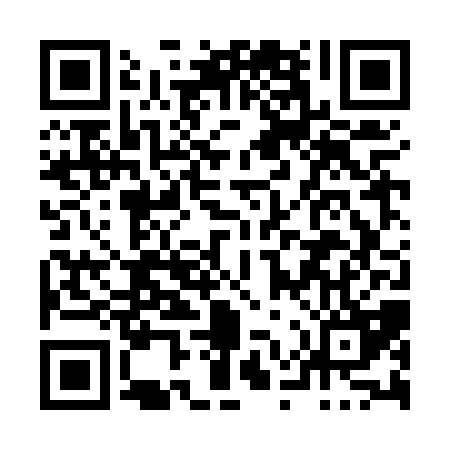 Prayer times for La Grande-Quatre, Quebec, CanadaMon 1 Jul 2024 - Wed 31 Jul 2024High Latitude Method: Angle Based RulePrayer Calculation Method: Islamic Society of North AmericaAsar Calculation Method: HanafiPrayer times provided by https://www.salahtimes.comDateDayFajrSunriseDhuhrAsrMaghribIsha1Mon2:434:2812:586:409:2811:132Tue2:444:2912:586:409:2711:133Wed2:444:3012:596:399:2711:134Thu2:454:3112:596:399:2611:125Fri2:454:3212:596:399:2611:126Sat2:464:3312:596:399:2511:127Sun2:464:3412:596:389:2411:128Mon2:474:3512:596:389:2311:119Tue2:484:3612:596:389:2311:1110Wed2:484:371:006:379:2211:1111Thu2:494:381:006:379:2111:1012Fri2:494:391:006:369:2011:1013Sat2:504:411:006:369:1911:0914Sun2:514:421:006:359:1811:0915Mon2:524:431:006:359:1611:0816Tue2:524:451:006:349:1511:0817Wed2:534:461:006:349:1411:0718Thu2:544:471:006:339:1311:0619Fri2:554:491:006:329:1111:0620Sat2:554:501:016:319:1011:0521Sun2:564:521:016:319:0911:0422Mon2:574:531:016:309:0711:0423Tue2:584:551:016:299:0611:0324Wed2:584:561:016:289:0411:0225Thu2:594:581:016:279:0311:0126Fri3:005:001:016:269:0111:0127Sat3:015:011:016:258:5911:0028Sun3:025:031:016:248:5810:5929Mon3:025:041:016:238:5610:5830Tue3:035:061:016:228:5410:5731Wed3:045:081:006:218:5210:56